Informatīvais ziņojums par vienmērīgu sociālo pakalpojumu tīkla attīstību pašvaldībās un vienotas pieejas veidošanu sociālo pakalpojumu nodrošināšanā iedzīvotājiemSociālajiem pakalpojumiem ir būtiska nozīme cilvēka, kuram ir grūtības aprūpēt sevi vai pārvarēt kādas dzīves situācijas, dzīvē, īpaši, ja viņam nav pietiekoša  piederīgo atbalsta. Pienākums nodrošināt personai iespēju saņemt tās vajadzībām atbilstošus sociālos pakalpojumus ir pašvaldībai, kuras teritorijā ir deklarētā personas dzīvesvieta. Tomēr pašvaldības pēc iedzīvotāju skaita un blīvuma, infrastruktūras, cilvēku un finanšu resursu pieejamības ir ļoti atšķirīgas, arī sociālo pakalpojumu pieejamība katrā pašvaldībā ir atšķirīga, proti – kādā ir pieejami tikai sociālās aprūpes pakalpojumi, lielākoties tieši ilgstošas sociālās aprūpes un sociālās rehabilitācijas institūcijās, citās - iespējams saņemt plašāku un cilvēka sociālajai situācijai piemērotāku un vajadzībām atbilstošāku sociālo pakalpojumu klāstu, piemēram, dienas aprūpes centra,  aprūpes mājās, grupu mājas (dzīvokļa), specializētās darbnīcas pakalpojumu. Sociālo pakalpojumu pārklājuma vienmērīgas attīstības un vienādas sociālo pakalpojumu pieejamības valsts iedzīvotājiem neatkarīgi no dzīvesvietas pašvaldības nodrošināšanai, 2020.gadā Labklājības ministrijā tika izveidota darba grupa, kurā piedalījās gan nevalstiskā sektora, gan sociālo pakalpojumu sniedzēju pārstāvji no Latvijas Pašvaldību savienības, Latvijas Pašvaldību sociālās aprūpes institūciju apvienības, Latvijas Pašvaldību sociālo dienestu vadītāju apvienības, biedrības “Latvijas Samariešu apvienība”, Latvijas Sociālo darbinieku biedrības, biedrības “Latvijas Sarkanais Krusts”, Latvijas Lielo pilsētu asociācijas, biedrības “Sociālās aprūpes un rehabilitācijas institūciju direktoru asociācija”, Ādažu novada domes Sociālā dienesta un kā arī no Labklājības ministrijas. Tādejādi tika iegūts plašāks skatījums uz sociālo pakalpojumu nodrošināšanas problemātiku pašvaldībās gan no pakalpojumu saņēmēju, gan pakalpojumu sniedzēju vidus. Darba grupa identificēja vairākas problēmas sociālo pakalpojumu nodrošināšanā pašvaldībās un sniedza priekšlikumus sociālo pakalpojumu attīstības veicināšanai un sociālo pakalpojumu jomas pilnveidei.Informatīvais ziņojums par vienmērīgu sociālo pakalpojumu tīkla attīstību pašvaldībās un vienotas pieejas veidošanu sociālo pakalpojumu nodrošināšanā  iedzīvotājiem (turpmāk – informatīvais ziņojums) izstrādāts,  balstoties  uz darba grupas atzinumiem un priekšlikumiem, kuri ir izvērtēti Labklājības ministrijā, prezentēti Sociālo pakalpojumu attīstības padomē, Latvijas Lielo pilsētu asociācijā, Latvijas Pašvaldību savienībā, un, ņemot vērā priekšlikumu ietekmi uz normatīvo aktu sistēmu, kā arī iespējamo ietekmi uz valsts un pašvaldību budžetu nākotnē, tiek piedāvāti izskatīšanai un saskaņošanai Ministru kabinetā.  Informatīvais ziņojums tika nodots sabiedriskajai apspriešanai 01.07.2021. dodot iespēju jebkuram interesentam sniegt iebildumus un priekšlikumus līdz 19.07.2021. Līdz minētajam termiņam tika saņemti priekšlikumi no trīs institūcijām - Liepājas pilsētas domes Sociālā dienesta, Jelgavas sociālo lietu pārvaldes, Balvu novada pašvaldības Sociālā dienesta, kuri ir izvērtēti un daļēji ņemti vērā. Sociālo pakalpojumu iedalījumsSociālie pakalpojumi ir profesionāli organizēti pakalpojumi, kuru sniegšanā nodrošināms noteikts pakalpojuma saturs, apjoms, ir piesaistāmi speciālisti atbilstoši izvirzītajām prasībām attiecīgajam sociālajam pakalpojumam, lai nodrošinātu sniedzamā sociālā pakalpojuma satura un apjoma izpildi.Sociālo pakalpojumu un sociālās palīdzības likumā (turpmāk – Likums) sociālie pakalpojumi ir iedalīti trīs grupās pēc to organizatoriskām un saturiskām pazīmēm – 1) sociālās aprūpes pakalpojumi, 2) sociālās rehabilitācijas pakalpojumi un 3) sociālais darbs. Tomēr nereti praksē ir grūtības nodalīt, vai sniegtais sociālais pakalpojums ir iedalāms/pieskaitāms pie sociālās aprūpes pakalpojuma vai sociālās rehabilitācijas pakalpojuma, piemēram, grupu mājas (dzīvokļa) pakalpojuma gadījumā sniedzamā pakalpojuma saturs ir atkarīgs no pakalpojuma saņēmēju funkcionālā stāvokļa, ja grupu mājas (dzīvokļa) pakalpojums tiek sniegts personām ar ļoti smagiem garīga rakstura traucējumiem (3. vai 4.aprūpes līmenis), pakalpojumam ir izteiktākas sociālās aprūpes pakalpojuma pazīmes, savukārt, ja grupu mājas (dzīvokļa) pakalpojums tiek sniegts personām ar vieglākiem garīga rakstura traucējumiem un personai nav nepieciešams liels atbalsts pašaprūpē (1. vai 2.aprūpes līmenis), tad pakalpojumam izteiktākas ir sociālās rehabilitācijas pakalpojuma pazīmes. Šādos gadījumos konkrētā pakalpojuma iedalīšana pie kāda no sociālo pakalpojumu veidiem tiek noteikta jau normatīvajā regulējumā, piemēram, grupu mājas (dzīvokļa) pakalpojums Likumā definēts kā sociālās aprūpes pakalpojums dzīvesvietā. Ja normatīvajā regulējumā nav noteikta konkrētā pakalpojuma piederība pie kāda no sociālo pakalpojumu iedalījuma, tad, reģistrējot sociālo pakalpojumu valsts informācijas sistēmā “Sociālo pakalpojumu sniedzēju reģistrs” (turpmāk – Sociālo pakalpojumu sniedzēju reģistrs), tiek vērtēta sociālā pakalpojuma satura dominējošā pazīme – vai klientam tiek primāri apmierināta vajadzība pēc atbalsta aprūpē vai sociālās funkcionēšanas atjaunošanas/uzlabošanas. Līdz ar to sociālais pakalpojums ir definējams pēc sociālā pakalpojuma galvenās pazīmes – vai sociālā pakalpojuma ietvaros lielākā daļa pasākumu ir vērsti uz klienta sociālo aprūpi vai sociālo rehabilitāciju.Saskaņā ar Likumā noteikto, sociālo pakalpojumu drīkst sniegt tikai tāds sociālo pakalpojumu sniedzējs, kura pamatdarbība vai kura attiecīgās struktūrvienības pamatdarbība ir šo pakalpojumu sniegšana un kurš attiecīgā pakalpojuma sniegšanai ir reģistrēts Sociālo pakalpojumu sniedzēju reģistrā ne vēlāk kā trīs mēnešus pēc tam, kad sociālā pakalpojuma sniegšana uzsākta. Lai reģistrētu Sociālo pakalpojumu sniedzēju reģistrā sociālo pakalpojumu, tiek ņemtas vērā arī citas sociālā pakalpojuma pazīmes, piemēram, sniegšanas forma (ar izmitināšanu vai bez izmitināšanas). Atbilstoši normatīvajos aktos noteiktajam, sociālie pakalpojumi tiek iedalīti arī pēc citām vienotām pazīmēm un principiem, piemēram:pēc sociālā pakalpojuma tipa – sociālā aprūpe, sociālā rehabilitācija, sociālais darbs;pēc sociālā pakalpojuma veida - dienas aprūpes centrs, ilgstošas sociālās aprūpes un  sociālās rehabilitācijas institūcija, grupu māja (dzīvoklis), krīzes centrs  u.c.; pēc mērķa grupas (bērni, jaunieši, personas darbspējas vecumā, seniori, personas ar invaliditāti, sociālās atstumtības riskam pakļautās personas, u.c.);pēc sniedzamā pakalpojuma ietvaros risināmās problēmas;pēc pakalpojuma sniedzēja juridiskā statusa;pēc pakalpojuma ģeogrāfiskās atrašanās vietas;pēc pakalpojuma ģeogrāfiskās sniegšanas vietas. Sociālo pakalpojumu reģistrā reģistrē valsts un pašvaldību iestādes, fiziskas un juridiskas personas, kuras sniedz Likumā noteiktos sociālos pakalpojumus. Reģistrēšana Sociālo pakalpojumu sniedzēju reģistrā nereti tiek uzskatīta par priekšnoteikumu sniegtā pakalpojuma kvalitātes garantam, tomēr tas nav viennozīmīgi nosakāms, jo Labklājības ministrijai, kas ir Sociālo pakalpojumu sniedzēju reģistra turētāja, nav iespēju nodrošināt regulāru sociālo pakalpojumu kvalitātes uzraudzību resursu trūkuma dēļ. Tomēr nereti sociālo pakalpojumu sniedzējiem neizpratni rada tas, ka pašvaldību sociālie dienesti nodrošina ne tikai Likumā noteikto sociālo pakalpojumu pieejamību, bet arī pakalpojumus, kas noteikti Invaliditātes likumā, piemēram, asistenta pakalpojumu, surdotulka pakalpojumu, kas nav kvalificējami kā sociālie pakalpojumi pēc klasiskajām sociālā pakalpojuma pazīmēm (pakalpojuma ietvarā nodrošināts sociālais darbs, sociālās aprūpes vai sociālās rehabilitācijas plāna sastādīšana u.t.t.). Šobrīd Sociālo pakalpojumu sniedzēju reģistrā ir reģistrētas juridiskās personas, kuras nodrošina asistenta vai pavadoņa pakalpojumus un  piesaista apmācītus asistentus vai pavadoņus, bet nav reģistrētas fiziskas personas, kuras sniedz minētos pakalpojumus tikai vienam konkrētam ģimenes loceklim. Ģimenes locekļu, kuri sniedz atbalstu tikai savam piederīgajam, reģistrēšana Sociālo pakalpojumu reģistrā radītu nepareizu priekšstatu par pakalpojuma sniedzēju pieejamību, ka viņi  varētu sniegt pakalpojumu profesionālā līmenī arī jebkurai citai personai, kurai šāds pakalpojums ir nepieciešams. Asistenta un pavadoņa pakalpojumi tiek finansēti  no valsts pamatbudžeta, bet tos nodrošina personas deklarētās dzīvesvietas sociālais dienests atbilstoši Ministru kabineta noteikums noteiktajam. Invaliditātes likumā noteiktais aprūpes pakalpojums ir paredzēts personām no 5 līdz 18 gadu vecumam ar invaliditāti, kurām Veselības un darbspēju ekspertīzes ārstu valsts komisija ir izsniegusi atzinumu par īpašas kopšanas nepieciešamību. Bērnu un jauniešu ar funkcionāliem traucējumiem aprūpe pastāvīgi prasa no vecākiem paaugstinātu psiholoģisko slodzi un ierobežo darba iespējas, tādēļ ir būtiska vajadzība pēc atbalsta, lai atvieglotu ikdienas rūpes un palīdzētu paveikt praktiskas ikdienas lietas, ko grūti vai neiespējami savienot ar pilna laika nodarbinātību. Tā kā sociālās aprūpes pakalpojumu saņemšana saskaņā ar Likuma normām ir saistīta ar personas (ģimenes) ienākumu un materiālā stāvokļa izvērtēšanu, tad sociālās aprūpes pakalpojuma - aprūpe mājās pieejamība ir apgrūtināta ģimenēm, kuras rūpējas par nepilngadīgām personām ar smagiem funkcionāliem traucējumiem. Lai atvieglotu aprūpes mājās pakalpojuma pieejamību tieši  ērniem ar smagu invaliditāti Invaliditātes likumā ir paredzēts nosacījums nodrošināt aprūpes pakalpojumu mērķa grupai bez ģimenes ienākumu un materiālā stāvokļa izvērtēšanas.Ņemot vērā, ka Invaliditātes likumā noteiktais aprūpes pakalpojums pēc būtības atbilst Likumā noteiktajam sociālās aprūpes pakalpojuma saturam, tad šo pakalpojumu var sniegt Sociālo pakalpojumu sniedzēju reģistrā reģistrēti sociālā pakalpojuma “aprūpes mājās” sniedzēji.Sociālo pakalpojumu sniedzējiem līdz ar reģistrēšanos Sociālo pakalpojumu sniedzēju reģistrā ir tiesības arī uz normatīvajos aktos noteiktiem atvieglojumiem, tāpēc nereti reģistrēšanai tiek iesniegti pieteikumi pakalpojumiem, kuros tikai atsevišķi elementi atbilst sociālajam pakalpojumam, vai arī tiek lūgts reģistrēt atsevišķu darba metodi, nevis kompleksu sociālo pakalpojumu kopumā. Sociālo pakalpojumu sniedzēju reģistrā reģistrētam sociālo pakalpojumu sniedzējam noteiktās prasības sociālā pakalpojuma sniegšanai un pakalpojuma sniegšanā iesaistītajam personālam rada vienādus nosacījumus (visiem attiecīgā sociālā pakalpojuma sniedzējiem) neatkarīgi no tā juridiskā statusa vai citiem apstākļiem, nav jāmaksā pievienotās vērtības nodoklis (PVN) un nav jāpiemēro Publisko iepirkumu likuma atsevišķus pantus (labvēlīgāki nosacījumi).Izmaiņas sociālo pakalpojumu iedalījumā un sociālo pakalpojuma sniedzēju reģistrēšanas kārtībā var būtiski ietekmēt sociālo pakalpojumu sniedzējus, kā arī netieši - sociālo pakalpojumu saņēmējus. Labklājības ministrijā notikušajās darba grupas diskusijās tika rekomendēts arī turpmāk saglabāt spēkā esošo sociālo pakalpojumu iedalījumu atkarībā no sniedzamā pakalpojuma nodrošināšanas mērķa, kas izriet no pakalpojuma organizatoriskām un saturiskām pazīmēm:sociālās aprūpes pakalpojumi, sociālās rehabilitācijas pakalpojumi, sociālais darbs.Līdz ar to būs nepieciešams precizēt un papildināt Likumā sociālo pakalpojumu definējumus terminiem “sociālās aprūpes pakalpojums”, “sociālās rehabilitācijas pakalpojums”, “sociālo pakalpojumu sniedzējs”, “funkcionālais traucējums”  un terminoloģiju, tai skaitā papildinot ar jauniem terminiem, piemēram,  “sociālais pakalpojums”, “sociālā funkcionēšana”, “funkcionēšanas ierobežojums” un to skaidrojumiem.Definējumu precizēšanas rezultātā tiks radīti priekšnosacījumi sociālo pakalpojumu sistēmas pilnveidei, turpmāk reģistrējot Sociālo pakalpojumu sniedzēju reģistrā tikai tos sociālās aprūpes, sociālās rehabilitācijas un sociālā darba (pašvaldības sociālie dienesti) pakalpojumu sniedzējus, kuri klientiem nodrošina kompleksu sociālo pakalpojumu, bet nereģistrējot tos pakalpojumu sniedzējus, kuri savā darbībā izmanto tikai vienu specifisku sociālās aprūpes vai sociālās rehabilitācijas metodi. Tādos gadījumos tie var tikt pieaicināti profesionāli organizēta sociālā pakalpojuma sniegšanā kā papildinošie pakalpojuma elementi. Šāda pieeja veicinās sociālo pakalpojumu kvalitātes un atbilstības klientu vajadzībām uzlabošanos, kā arī pilnveidos dažādu speciālistu efektīvāku sadarbību viena pakalpojuma ietvaros. Latvijas Universitāte pēc Labklājības ministrijas pasūtījuma Eiropas Sociālā fonda (turpmāk – ESF) projekta “Profesionāla sociālā darba attīstība pašvaldībās” Nr. 9.2.1.1/15/I/001 ietvaros izstrādā sociālā darba terminoloģijas vārdnīcu, kas ietvers vismaz 1300 šķirkļus, ko lieto visā sociālās labklājības nozarē, t.sk. Likumā nedefinēto terminu skaidrojumus. Situācijā, kad katrs speciālists cenšas attīstīt tikai savas darba metodes, bet ir vāji informēts par citu sociālā gadījuma risināšanā iesaistīto speciālistu izvirzītajiem mērķiem klienta sociālās funkcionēšanas spēju uzlabošanā, neveicina efektīvu uz rezultātu orientētu pasākumu plānošanu un īstenošanu. Arī klientam, ja tam nav sociālā gadījuma vadītāja, šāda pieeja nav ērta, jo ir nepieciešams papildus laiks un enerģija, lai sameklētu nepieciešamo speciālistu, salāgotu dažādu speciālistu apmeklējumu, patērētu papildus laiku ceļam no viena speciālista pie otra. Piemēram, lai uzlabotu personu ar garīga rakstura traucējumiem un bērnu ar funkcionāliem traucējumiem sociālo situāciju, deinstitucionalizācijas (turpmāk – DI) projektu ietvaros no ESF līdzekļiem tiek finansētas speciālistu konsultācijas un individuālais atbalsts, atbalsta grupas un grupu nodarbības. Minētie pakalpojumi pēc savas būtības ir sociālās rehabilitācijas pakalpojuma metodes, nevis atsevišķs sociālās rehabilitācijas pakalpojums, līdz ar to tie nebūtu reģistrējami kā patstāvīgi sociālās rehabilitācijas pakalpojumi, bet gan iekļaujami sociālās rehabilitācijas pakalpojumā kā sniedzamā kompleksā pakalpojuma elements. DI projektu ietvaros sniedzamie pakalpojumi tiek nodrošināti tikai tām personām, kurām ir veikts individuālo vajadzību izvērtējums un izstrādāts individuālais sociālās aprūpes vai sociālās rehabilitācijas plāns jeb atbalsta plāns. Līdz ar to sociālais dienests, nodrošinot atbalsta plānā iekļautos pasākumus, īsteno kompleksu pasākumu kopumu, vērstu uz personas funkcionēšanas uzlabošanu, un, personas iespēju saņemt visu nepieciešamo atbalsta spektru veicināšanai tiek pieļauta atsevišķo konsultāciju saņemšana pie dažādiem pakalpojumu saņēmējiem. Ārpus DI projektiem, ja pašvaldība, izvērtējot klienta objektīvās vajadzības,  konstatē, ka klientam ir nepieciešams ļoti specifisks atbalsts ar konkrētām darba metodēm, tā var šāda atbalsta saņemšanas iespējas un kārtību  paredzēt pašvaldības saistošajos noteikumos. Pašvaldībās obligāti nodrošināmie sociālie pakalpojumi (minimālais sociālo pakalpojumu grozs) un prioritārās mērķa grupasSaskaņā ar Likuma 9.pantu pienākums nodrošināt personai iespēju saņemt tās vajadzībām atbilstošus sociālos pakalpojumus un sociālo palīdzību ir pašvaldībai, kuras teritorijā persona reģistrējusi savu pamata dzīvesvietu. Likumā ir noteikti atsevišķi sociālie pakalpojumi, kuriem jau šobrīd ir jābūt pieejamiem ikvienā Latvijas pašvaldībā, ja ne tās pašas pašvaldības teritorijā, tad citas pašvaldības teritorijā, pērkot pakalpojumu no sociālā pakalpojumu sniedzēja. Likumā ir definēti šādi pašvaldību nodrošināmie sociālie pakalpojumi:sociālā dienesta informācijas sniegšanas un konsultatīvie pakalpojumi;sociālā darba pakalpojums;patversmes un naktspatversmes pakalpojums;ilgstošās sociālās aprūpes un sociālās rehabilitācijas institūcijā pakalpojums;dienas centra pakalpojums personām ar garīga rakstura traucējumiem;grupu mājas (dzīvokļa) un pusceļa mājas personām ar garīga rakstura traucējumiem pakalpojums;aprūpes mājās pakalpojums;krīzes centra pakalpojums;sociālās rehabilitācijas centra personām ar funkcionāliem traucējumiem, no psihoaktīvām vielām atkarīgām personām, personām pēc brīvības atņemšanas soda izciešanas un citām personām ar sociālās funkcionēšanas problēmām sociālie pakalpojumi.Tomēr reālā situācija ir tāda, ka tikai ilgstošas sociālās aprūpes un sociālās rehabilitācijas institūcijā pakalpojums tiek nodrošināts visās Latvijas pašvaldībās, .1.tabulaPašvaldību nodrošinātie sociālie pakalpojumi 2020.gadāDatu avots: LM, oficiālās statistikas pārskats “Pārskats par sociālajiem pakalpojumiem un sociālo palīdzību novada/republikas pilsētas pašvaldībā 2020.gadā”Saskaņā ar likumu “Par pašvaldībām” sociālo pakalpojumu nodrošināšana ir pašvaldības autonomā funkcija, arī Eiropas vietējo pašvaldību harta nosaka pašvaldību tiesības lemt par nodrošināmajiem pakalpojumiem un to saturu. Līdz ar to veidu, kā pašvaldības iedzīvotāji var saņemt attiecīgos sociālos pakalpojumus pašvaldības nosaka pašvaldības saistošajos noteikumos. Sociālos pakalpojumus var sniegt pašvaldības veidotie sociālo pakalpojumu sniedzēji, kā arī nevalstisko organizāciju vai privāto organizāciju/personu veidotie sociālo pakalpojumu sniedzēji. Ja pašvaldības teritorijā nav attiecīgā sociālā pakalpojuma sniedzēja, pašvaldība pērk pakalpojumus no citas pašvaldības teritorijā esošajiem sociālo pakalpojumu sniedzējiem. Analizējot valsts oficiālās statistikas pārskatos par sociālajiem pakalpojumiem un sociālo palīdzību novada/republikas pilsētas pašvaldībā minēto un apkopojot informāciju par pašvaldību nodrošinātajiem pakalpojumiem un to pieejamību dažādu pakalpojumu saņēmēju griezumā, sociālo pakalpojumu nodrošināšanā var izdalīt virkni problēmaspektu, tai skaitā:pašvaldības ļoti dažādi interpretē savus pienākumus, pamatojoties uz likumu “Par pašvaldībām” un Eiropas vietējo pašvaldību hartu, tādēļ sociālo pakalpojumu pieejamība ir atšķirīga; ir pašvaldības, kurās iedzīvotajiem nav pieejami viņu vajadzībām nepieciešamie sociālie pakalpojumi – šāda situācija ir īpaši apgrūtinoša  sociālās atstumtības riskam pakļauto grupu iedzīvotājiem; sociālie pakalpojumi netiek plānoti sociālās atstumtības risku mazināšanai un preventīvo pasākumu veikšanai; pašvaldības nodrošināmo/ pieejamo, pakalpojumu klāsts lielā mērā atkarīgs no ievēlētās pašvaldības noteiktajām prioritātēm, kas ne vienmēr pamatotas ar iedzīvotāju objektīvām vajadzībām, bet pamatā atkarīgas no pašvaldības finansiālajām iespējām, pieejamās infrastruktūras, resursiem un prasmēm īstenot investīciju projektus;sociālo pakalpojumu apjoms un pieejamība būtiski atšķiras starp pašvaldībām, iedzīvotāji tiek nostādīti nevienlīdzīgā situācijā atkarībā no viņu deklarētās dzīvesvietas;nespējot nodrošināt profesionālu sociālo aprūpi cilvēkresursu un finanšu nepietiekamības dēļ, pašvaldības izmaksā sociālo pabalstu aprūpei, tomēr tas nenodrošina nepieciešamā atbalsta apjomu;iedzīvotājiem nav skaidras un pieejamas informācijas, kādi pakalpojumi iedzīvotājiem katrā teritorijā nepieciešamības gadījumā tiks nodrošināti;dalītā atbildība par sociālo pakalpojumu apmaksu (klients/pašvaldība/valsts) veicina klienta novirzīšanu cita resora/institūcijas atbildībā;trūkst tiesisko seku, ja pašvaldības nepilda normatīvajos aktos noteikto pienākumu nodrošināt sociālo pakalpojumu.Lai mazinātu teritoriālās atšķirības sociālo pakalpojumu pieejamībā, ir jāpanāk, ka pašvaldībās primāri ir vienota izpratne par tās pienākumiem pret pašvaldības iedzīvotājiem sociālo pakalpojumu jomā. Apzinoties, ka arī pēc administratīvi teritoriālās reformas īstenošanas pašvaldību atšķirības, lai arī samazināsies, tomēr saglabāsies, ir nepieciešams Likumā noteikt obligāti nodrošināmos sociālos pakalpojumus (minimālais sociālo pakalpojumu grozs) (skatīt tabulu 4. sadaļā “Piedāvātie risinājumi”), par prioritāri nodrošināmiem nosakot  tādus sociālos pakalpojumus, kas novērš vai mazina veselības vai dzīvības apdraudējuma risku (tie pamatā ir sociālās aprūpes pakalpojumi personām ar smagiem funkcionāliem traucējumiem un sociālie pakalpojumi vardarbībā cietušām personām) un kas  mazina personas funkcionālo traucējumu  ietekmi uz personas patstāvīgu un sabiedrības vispārējām normām atbilstošu funkcionēšanu (sociālās rehabilitācijas pakalpojumi personām ar invaliditāti un smagām hroniskām saslimšanām, psihosociālā rehabilitācija, sociālie pakalpojumi vardarbības veicējiem). Tikai pēc tam, kad ir nodrošināts pieprasījums pēc iepriekš minētajiem sociālajiem pakalpojumiem, pašvaldība var nodrošināt arī citus sociālos pakalpojumus atbilstoši iedzīvotāju vajadzībām un pašvaldības finanšu iespējām. Jebkura pašvaldība ir tiesīga attīstīt vai veicināt citu sociālo pakalpojumu sniegšanu atbilstoši iedzīvotāju vajadzībām un interesēm un pašas pašvaldības brīvajām iniciatīvām, ja ir nodrošināti obligāti nodrošināmie sociālie pakalpojumi.Tomēr ir jānorāda, ka minētā pieeja var būt pārāk robusta un tendēta uz esošo pakalpojumu uzturēšanas vajadzību un apgrūtināt likumā “Par sociālo drošību” noteikto profilakses principa ievērošanu. Tāpēc ilgstošākā laika posmā konceptuāli ir jāveido un jānodrošina vienmērīga dažādu līmeņu sociālo pakalpojumu pieejamība, gan paplašinot obligāti nodrošināmo sociālo pakalpojumu klāstu, gan  ieviešot uz prevenci orientētus  sociālos pakalpojumus. Ja nacionālajā līmenī tiek noteikti obligātie sociālie  pakalpojumi, tad vienlaikus ir jānodrošina gan to uzraudzības, gan atbalsta mehānismu īstenošana. Jau šobrīd pastāv finansējuma piesaistes mehānismi sociālo pakalpojumu attīstīšanai pašvaldībās. Pamatā valsts budžeta vai Eiropas Savienības (turpmāk - ES) struktūrfondu finansējuma piesaistes mehānisms ir veidots, lai atvieglotu sabiedrībā balstīto sociālo pakalpojumu izveidi noteiktām sociālo pakalpojumu saņēmēju grupām – personām ar garīga rakstura traucējumiem, bērniem ar funkcionāliem traucējumiem, bez vecāku gādības palikušajiem bērniem (tai skaitā ģimeniskai videi pietuvināta ilgstošas sociālās aprūpes un sociālās rehabilitācijas  pakalpojuma institūcijā nodrošināšanai).Savukārt normatīvo aktu īstenošanas represīvo uzraudzības pasākumu sistēmas sociālo pakalpojumu nodrošināšanā pagaidām nav, tā būtu veidojama līdz ar obligāti nodrošināmo sociālo pakalpojumu noteikšanu tiesību aktos. Lai arī Labklājības ministrijas uzdevums ir kontrolēt sociālo pakalpojumu sniegšanu regulējošo normatīvo aktu ievērošanu, kā arī sociālo pakalpojumu kvalitāti un sociālo pakalpojumu sniedzēju atbilstību normatīvo aktu prasībām, tomēr nav iespēju administratīvi sodīt pašvaldību, ja personai tiek nodrošināts nevis tās vajadzībām visatbilstošākais sociālais pakalpojums, bet gan tāds sociālais pakalpojums, kas administratīvajā teritorijā ir pieejams.  Sodīt var tikai sociālo pakalpojumu sniedzējus par normatīvajos aktos noteikto prasību  neievērošanu vai izdarītajiem pārkāpumiem.Likums noteic, ka sociālos pakalpojumus sniedz, tikai pamatojoties uz sociālā darba speciālista veiktu personas individuālo vajadzību un resursu novērtējumu. Katrā pašvaldībā ir izveidota pašvaldības iestāde — sociālais dienests, kas nodrošina iedzīvotāju vajadzību profesionālu izvērtēšanu, kvalitatīvu sociālo pakalpojumu sniegšanu, kā arī sociālo pakalpojumu administrēšanu un kurā ir jābūt vismaz vienam sociālā darba speciālistam uz katriem tūkstoš iedzīvotājiem. Pašvaldības sociālajā dienestā tiek nodrošināts sociālais darbs ar klientu (gadījuma vadīšana, psihosociālais darbs, krīžu intervence). Taču sociālais darbs ir arī būtiska jebkura sniedzamā sociālā pakalpojuma sastāvdaļa, izvērtējot klientu un viņa vajadzības, kā arī sniedzot atbalstu dažādām mērķa grupām – ģimenēm ar bērniem, vardarbībā cietušām personām, atkarības vielu lietotājiem u.c.  Turklāt sociālie darbinieki tiek iesaistīti arī citas jomas pakalpojumu sniedzēju komandā, piemēram, slimnīcā, brīvības atņemšanas vietās, izglītības iestādēs u.c. Tradicionāli vislielākais sociālo pakalpojumu klāsts ir pieejams lielajās pilsētās dzīvojošiem iedzīvotājiem. Tas ir izskaidrojams gan ar lielāku cilvēkresursu pieejamību, gan iedzīvotāju blīvumu, gan sakārtotāku infrastruktūru, jo novadu pašvaldībās sociālo pakalpojumu sniedzēji ir grūtāk sasniedzami nepietiekami attīstītās transporta infrastruktūras dēļ, dārgāka pakalpojumu uzturēšana (ekonomiski neizdevīgāki). Kopš 01.07.2021. valstspilsētas statuss Latvijā ir Daugavpilij, Jelgavai, Jēkabpilij, Jūrmalai, Liepājai, Ogrei, Rēzeknei, Rīgai, Valmierai un Ventspilij. Administratīvo teritoriju un apdzīvoto vietu likums noteic administratīvo teritoriju un novadu teritoriālā iedalījuma vienību izveidošanas, uzskaites, robežu grozīšanas un administratīvā centra noteikšanas nosacījumus un kārtību, kā arī apdzīvoto vietu statusa noteikšanas, to uzskaites kārtību un institūciju kompetenci šajos jautājumos, Latvijas Republiku, iedalot valstspilsētu pašvaldību teritorijās un novadu pašvaldību teritorijās. Lai arī lielajās pilsētās ir attīstītāka  infrastruktūra, labāka pieejamība cilvēkresursiem, tomēr nevar viennozīmīgi apgalvot, ka sociālo pakalpojumu nodrošinājums tajās ir labāks, neskatoties uz to, ka novadu pašvaldībām, kur sociālo pakalpojumu pieprasījums nav tik liels, mēdz būt vājāka infrastruktūra un ierobežotāki cilvēkresursi. Līdz ar vienota minimālā sociālo pakalpojumu groza noteikšanu neatkarīgi no pašvaldības lieluma un cilvēku skaita visām pašvaldībām (gan novadiem, gan valstspilsētām), tiek izvirzītas vienādas prasības obligāti nodrošināmo sociālo pakalpojumu klāsta nodrošināšanai. Sociālo pakalpojumu finansēšanaPersonas iemaksas par sociālajiem pakalpojumiemLikums noteic, ka klienta vai viņa apgādnieka pienākums ir samaksāt par saņemtajiem sociālās aprūpes un sociālās rehabilitācijas pakalpojumiem, ja šajā likumā nav noteikts citādi. Ja klienta vai viņa apgādnieka ienākumi nav pietiekoši, lai pilnībā samaksātu par saņemto sociālo pakalpojumu, vai klientam nav apgādnieku, par sociālo pakalpojumu maksā no pašvaldības budžeta.Visaugstākās sociālo pakalpojumu izmaksas un situācijas, kad pašvaldībām rodas problēmas ar apgādnieku pienākumu maksāt par pašvaldības nodrošināto sociālo pakalpojumu, ir ilgstošas sociālās aprūpes un sociālās rehabilitācijas pakalpojums pilngadīgām personām. Pilngadīgam ilgstošas sociālās aprūpes un sociālās rehabilitācijas pakalpojuma institūcijā saņēmējam ir tiesības uz naudas summu personiskajiem izdevumiem, kas ir:personai, kura ir pensijas vai atlīdzības, vai valsts sociālā nodrošinājuma pabalsta vai pabalsta transporta izdevumu kompensēšanai personām ar invaliditāti, kurām ir apgrūtināta pārvietošanās, saņēmēja, naudas summa, kas paliek tās rīcībā pēc institūcijas pakalpojuma apmaksas, nedrīkst būt mazāka par 15 % no tai izmaksājamās šo maksājumu kopējās summas; personai, kura nav pensijas vai atlīdzības vai valsts sociālā nodrošinājuma pabalsta, vai pabalsta transporta izdevumu kompensēšanai personām ar invaliditāti, kurām ir apgrūtināta pārvietošanās, saņēmēja, naudas summa, kas tai izmaksājama no institūcijas budžeta, ir 15 % no valsts sociālā nodrošinājuma pabalsta apmēra.Pilngadīgs klients par pašvaldības nodrošināto ilgstošas sociālās aprūpes un sociālās rehabilitācijas institūcijā pakalpojumu maksā no visiem saviem ienākumiem un uzkrājumiem, ievērojot iepriekš minēto nosacījumu par naudas summas personiskajiem izdevumiem saglabāšanu klienta rīcībā. 2.tabula Iemaksas par ilgstošas sociālās aprūpes un sociālās rehabilitācijas pakalpojumu sniegšanu 2020. gadāAvots: Valsts oficiālās statistikas pārskats par ilgstošas sociālās aprūpes un sociālās rehabilitācijas pakalpojumu sniegšanu 2020. gadā, skat. https://www.lm.gov.lv/lv/par-2020gaduNo 2.tabulas redzams, ka apgādnieki par apgādībā esošās personas saņemto pakalpojumu 2020.gada laikā ir samaksājušas summu, kas ir apmēram viena ceturtā daļa no pašvaldības veiktajām iemaksām (2019.gadā tā bija gandrīz viena trešā daļa) par nodrošināto pakalpojumu. Tomēr jāņem vērā, ka faktiskajai apgādnieku iemaksātajai summai būtu jābūt lielākai, ja visi apgādnieki sadarbotos ar pašvaldības sociālo dienestu un neizvairītos no pienākuma gādāt par saviem vecākiem. Ja klients normatīvajos aktos noteiktajā kārtībā atzīts par trūcīgu (izņemot ilgstošas sociālās aprūpes un sociālās rehabilitācijas pakalpojumu institūcijā, kur noteikta atšķirīga (iepriekš aprakstītā sociālā pakalpojuma) apmaksa), par tam nodrošināto sociālo pakalpojumu maksā viņa apgādnieks vai apgādnieki. Šādā gadījumā, veicot samaksu par pakalpojumu, līdzekļi, kas pēc pakalpojuma samaksas paliek apgādnieka ģimenes rīcībā, nedrīkst būt mazāki par summu, kura aprēķināta, reizinot valstī noteikto minimālo algu ar šādu koeficientu:par vienas personas ģimeni – 1,0;par katru nākamo apgādnieka ģimenes locekli – 0,5.Pašvaldība atbilstoši finansiālajām iespējām var noteikt klientam citu (labvēlīgāku) samaksas kārtību par pakalpojumu, iekļaujot šos nosacījumus pašvaldības saistošajos noteikumos. Ja pašvaldība nav noteikusi labvēlīgākus samaksas nosacījumus klientiem vai viņu apgādniekiem (piemēram, noteikusi augstāku ienākumu līmeni, kas paliek ģimenes rīcībā pēc pakalpojumu samaksas, atbrīvojusi no samaksas apgādniekus u.tml.), tad pašvaldība rīkojas atbilstoši ārējos normatīvajos aktos noteiktajam.Likums noteic, ka personas apgādnieki, kuriem ir pienākums maksāt par pakalpojumu, ne retāk kā reizi gadā institūcijai, kura pieņem lēmumu par personas apgādniekiem veicamajiem maksājumiem, iesniedz informāciju par saviem ienākumiem. Taču pašvaldības ir informējušas Labklājības ministriju, ka apgādnieki nesniedz minēto informāciju un izvairās no sadarbības ar sociālo dienestu, neiesaistās sociālās situācijas risināšanā, atsakās labprātīgi slēgt līgumu par sociālā pakalpojuma nodrošināšanu savam apgādājamajam. Īpaši sarežģīti tas ir gadījumos, kad apgādnieks uzturas ārzemēs – viņu sasniedzamība, informācijas iegūšana un materiālo resursu izvērtēšana ir darbietilpīgs un resursus patērējošs process. Nereti likumiskajam apgādniekam gadu desmitiem nav bijis kontakta ar savu vecāku un viņš pat nezin, vai vecāks vēl ir dzīvs. To pēc Pilsonības un migrācijas lietu pārvaldes datu pārlūka noskaidro sociālais dienests. Attiecīgi pašvaldībā pārsvarā vēršas tie iedzīvotāji, kuriem nav apgādnieku, vai kuru apgādnieki dažādu iemeslu dēļ neiesaistās sociālās problēmas risināšanā. Dažreiz tas tiek darīts ar nolūku, jo pašvaldībai nav instrumentu, kā panākt piespiedu līguma parakstīšanu no apgādnieka puses. Kaut arī Civillikuma 1402.pants paredz, ka saistības rodas vai nu no tiesiska darījuma, vai no neatļautas darbības, vai pēc likuma, pastāv tiesas precedents, ka pašvaldībai nav tiesiska pamata piemērot un pieprasīt apgādniekam samaksu par sociālo pakalpojumu, ja pirms tam nav celta prasība par uzturlīdzekļa devuma pieprasīšanu, respektīvi, tiesa nav atzinusi, ka vecāks ir pildījis savu pienākumu pret bērnu un ka apgādniekam ir pienākums uzturēt apgādājamo. Ņemot vērā, ka šādas prasības celšana ir personīga (to var celt tikai apgādājamais), pašvaldība ir tiesīga prasību celt tikai ar apgādājamā pilnvarojumu, kuru ne vienmēr viņš ir gatavs sniegt vai savas veselības dēļ nespēj to sniegt. Turklāt tiesvedības procesi ir ilgi un pastāv risks, ka prasība netiek izskatīta, jo persona (prasītājs) mirusi. Līdz ar to, izveidojas situācija, ka pašvaldība labprātīgi uzņemas saistības ar pakalpojuma sniedzēju, nesasniedzot apgādnieku, tādējādi riskējot nonākt pretrunā Likumā noteiktajam. Tādēļ, lai tiktu ievēroti Publiskas personas finanšu līdzekļu un mantas izšķērdēšanas novēršanas likuma 2.panta pirmās daļas nosacījumi, ka publiska persona rīkojas ar saviem finanšu līdzekļiem un mantu likumīgi, tas ir, jebkura rīcība ar publiskas personas finanšu līdzekļiem un mantu atbilst ārējos normatīvajos aktos paredzētajiem mērķiem, kā arī normatīvajos aktos noteiktajai kārtībai, pašvaldība izdod saistošos noteikumus, kuros paredzēts pašvaldības līdzfinansējums sociālā pakalpojuma samaksai. Civillikuma 188.pants nosaka, ka pienākums uzturēt vecākus un vajadzības gadījumā arī vecvecākus gulstas uz visiem bērniem samērā ar viņu spējām uzturēt vecākus vai vecvecākus un mantas stāvokli. Strīdus par uzturlīdzekļiem vecākiem vai vecvecākiem izšķir tiesa. No iepriekš minētā izriet, ka arī apgādnieka spēja uzturēt vecākus, respektīvi noteikt uztura apmēru, ir tiesas kompetence. Turklāt ir jāizvērtē, vai apgādnieku apzināšanu neierobežo Eiropas Parlamenta un Padomes 2016. gada 27. aprīļa Regula Nr. 2016/679 par fizisku personu aizsardzību attiecībā uz personas datu apstrādi un šādu datu brīvu apriti (Vispārīgā datu aizsardzības regula), jo ne vienmēr klients dara zināmu savā rīcībā esošo informāciju, vai ir spējīgs to adekvāti sniegt, vai arī ir gadījumi, kad klients norāda, ja tiks iesaistīti viņa bērni, klients atsakās no pakalpojuma saņemšanas.No minētā izriet, ka svarīgi būtu risināt jautājumu par apgādnieku pilnīgu atbrīvošanu no pienākuma maksāt par sociālo pakalpojumu vai arī veidot normatīvo aktu sistēmu, kas vienkāršo pašvaldības tiesības analizēt  apgādnieka personas datus un piedzīt samaksu par nodrošināto sociālo pakalpojumu regresa kārtībā. Tomēr, lai izšķirtos par šādu rīcību ir nepieciešama rūpīgāka situācijas izpēte, kā arī administratīvā un finanšu sloga analīze, kāda līdz šim nav veikta, kā arī Labklājības ministrijai nepieciešams piesaistīt papildus resursus, lai to izveidotu.  Turklāt arī pašvaldību nostāja minētajā jautājumā nereti ir diametrāli pretēja - tās pašvaldības, kuras savā teritorijā ir izpētījušas situāciju un atzinušas, ka administratīvais slogs apgādnieku maksātspējas noteikšanā un parādu piedziņā ir pārāk liels, jau ir noteikušas klientiem labvēlīgākus nosacījumus un atbrīvojušas apgādnieku no pienākuma maksāt par apgādājamā saņemto sociālo pakalpojumu, attiecīgi atbrīvojot arī pašvaldību no pienākuma meklēt apgādnieku vai veikt darbības, lai piedzītu parādu no apgādnieka nemaksāšanas gadījumā. Vēl viena problēma, kas iezīmējas sociālo pakalpojumu nodrošināšanā, ir klienta nespēja taupīgi un saimnieciski rīkoties ar esošajiem līdzekļiem un nespēja norēķināties par pakalpojumiem un uzņemtajām saistībām. Šo problēmu īpaši uzsver grupu māju (dzīvokļu) pakalpojumu sniedzēji. Saskaņā ar Ministru kabineta 04.12.2007. noteikumos Nr. 829 “Noteikumi par dienas centru, grupu māju (dzīvokļu) un pusceļa māju izveidošanas un uzturēšanas izdevumu līdzfinansēšanu” noteikto, klienta pienākums ir samaksāt pakalpojuma sniedzējam par dzīvojamās telpas, virtuves un koplietošanas telpu ekspluatāciju (atbilstoši lietojamajai daļai). Taču ņemot vērā to, ka grupu mājas (dzīvokļa) klienti ir personas ar garīga rakstura traucējumiem, turklāt daži no tiem  ilgstoši dzīvojuši pilnā valsts aprūpē un nav ieguvuši pietiekošas patstāvīgas dzīvošanas iemaņas, kā arī regulārie ienākumi ir zemi (nereti tikai valsts sociālā nodrošinājuma pabalsts), tad norēķināties par izmantojamo telpu nespēj vai neuzskata par vajadzīgu. Kā iespējamo risinājumu sociālā pakalpojuma sniedzēji saskata izmaiņās normatīvajos aktos, paredzot noteikta pensijas vai valsts sociālo pabalstu daļas apmēra pārskaitīšanu sociālā pakalpojuma sniedzēja kontā, lai no šīs summas segtu esošos izdevumus par telpu lietošanu. Tomēr šādā veidā daļēji tiktu degradēta grupu mājas (dzīvokļa) pakalpojuma būtība – veicināt klienta izpratni par dzīves sabiedrībā standarta modeļiem, veicināt klientu finanšu pratību, pielietot patstāvīgās dzīvošanas prasmes un tās attīstīt reālajā dzīvē. Ja daļa no klientu līdzekļiem tiek automātiski pārskaitīta grupu mājas (dzīvokļa)  pakalpojumu sniedzējam, klientam zūd motivācija palielināt savu maksātspēju, gūt ienākumus no algota darba. Labklājības ministrijas un daļas no pašvaldībām ieskatā atbalstāmāka ir pašvaldības sociālo pabalstu izmaksa grupu mājas (dzīvokļa)  pakalpojumu saņēmējiem, ja viņu ienākumi nav pietiekoši, lai nosegtu patstāvīgās dzīvošanas izmaksas (komunālie maksājumi, ēdiens, apģērbs u.tml.), kā tas ir jebkura cita pašvaldībā dzīvojoša cilvēka gadījumā. Attiecīgi pašvaldība, kura pieņēmusi lēmumu par grupu mājas (dzīvokļa)  pakalpojumu piešķiršanu klientam, nepieciešamības gadījumā izmaksā klientam arī pašvaldības saistošajos noteikumos noteiktos sociālos pabalstus. Tomēr, ņemot vērā jautājuma jūtīgumu, un to, ka pēc 2022.gada, kad Eiropas Reģionālās attīstības fonda (turpmāk – ERAF) projektu ietvaros pašvaldības izveidos dažādu sabiedrībā balstītu sociālo pakalpojumu infrastruktūru, tiek prognozēts būtisks grupu mājas (dzīvokļa) pakalpojuma saņēmēju skaita pieaugums, diskusijas par šī pakalpojuma organizēšanu un par efektīvākajiem samaksas kārtības risinājumiem būtu jāturpina, nepieciešamības gadījumā vienojoties ar ieinteresētājām pusēm par grozījumiem normatīvajos aktos. Klientu zemā maksātspēja un noteiktais pienākums apgādniekiem maksāt par sociālo pakalpojumu ierobežo klientu vēlmi, vajadzības un iespējas saņemt nepieciešamos sociālos pakalpojumus, kā arī neveicina sociālo pakalpojumu attīstību. Klientu zemās maksātspējas un pašvaldību budžeta ierobežoto iespēju dēļ sociālo pakalpojumu sniedzēji cenšas noturēt pakalpojuma izmaksas maksimāli zemu, tādējādi nepalielina sociālā pakalpojuma cenu, lai uzlabotu sociālā pakalpojuma kvalitāti, kā rezultātā nevar piesaistīt papildus darbiniekus un samaksāt darbiniekiem konkurētspējīgu atalgojumu.Sociālo pakalpojumu finansēšana no publiskajiem līdzekļiemPašvaldības budžeta finansējumsPienākums nodrošināt personas vajadzībām piemērotāko sociālo pakalpojumu ir pašvaldībai, kuras teritorijā ir deklarēta personas dzīvesvieta. Ja persona nespēj samaksāt par saņemto sociālo pakalpojumu vai pašvaldībā ir noteikti iedzīvotājiem labvēlīgāki samaksas nosacījumi, par sociālo pakalpojumu maksā no pašvaldības budžeta līdzekļiem. Tomēr, kā jau tika minēts iepriekš, pašvaldības pēc sava finanšu stāvokļa ir ļoti atšķirīgas, un sociālajiem pakalpojumiem lietojamā daļa no pašvaldības kopējiem izdevumiem arī ir atšķirīga. Arī tajā gadījumā, ja pašvaldība procentuāli izlieto lielāku īpatsvaru no pašvaldības budžeta sociālajiem pakalpojumiem un sociālajiem pabalstiem, tas vēl nenozīmē, ka pašvaldībā ir labāks un plašāks sociālo pakalpojumu piedāvājums (skatīt 3.tabulu).3.tabulaIzlases pašvaldību budžets sociālajiem pakalpojumiem 2019.gadā Datu avots: Labklājības ministrija, pamatojoties uz pašvaldību 2019.gada publiskajiem pārskatiemJa pašvaldība pati ir pakalpojumu sniedzēja, pakalpojumu apmaksa notiek izmantojot iestādes finansēšanas, nevis faktiski sniegto pakalpojumu izdevumu apmaksas pieeju, kas bieži vien noliek nelīdzvērtīgā situācijā nevalstisko sektoru pārstāvošos sociālo pakalpojumu sniedzējus. Lai arī neatkarīgi no juridiskās piederības – valsts, pašvaldību, privātais – visiem sociālo pakalpojumu sniedzējiem jāievēro vienotas prasības, pašvaldību iestādēm ir citāds finansēšanas plānojums, jo īpaši attiecībā uz infrastruktūras uzturēšanu. Turklāt arī pieejamā finansējuma  apjoms nav sabalansēts ar prasībām sociālo pakalpojumu sniedzējiem un objektīvo izmaksu pieaugumu.Arī no sociālo pakalpojumu attīstības plānošanas viedokļa, pašvaldības ne vienmēr objektīvi izvērtē pakalpojumu vajadzību.  Pašvaldību budžeta veidošanas procesā finansējums tradicionāli tiek plānots jau esošiem sociālajiem pakalpojumiem, kas ne vienmēr saskan ar iedzīvotāju vajadzībām, sniegto sociālo pakalpojumu aktualitāti un efektivitāti, piemēram, nepieciešamību esošo pakalpojumu modernizēt, nodrošināt ar citām darba metodēm, piesaistīt papildus speciālistus, veidot integratīvus pakalpojumus. Līdz ar to pastāv risks, ka klientam tiek piedāvāti tie pakalpojumi, kas ir pieejami pašvaldībā, nevis tādi, kas būtu vispiemērotākie viņa vajadzībām un visveiksmīgāk risinātu sociālo situāciju.Finansiāli nabadzīgāk nodrošinātajām pašvaldībām nav iespējas piesaistīt nepieciešamos ekspertus, lai aprēķinātu, cik lielu daļu no pašvaldības budžeta būtu nepieciešams novirzīt sociālo pakalpojumu nodrošināšanai, ņemot vērā iedzīvotāju vecuma un dzimuma sastāvu, teritorijas īpatnības u.tml.. Labāk nodrošinātās pašvaldības (piemēram, Rīgas pilsēta) pieejamo resursu robežās cenšas izpētīt situāciju, lai prognozētu kādi sociālie pakalpojumi un cik lielā apjomā būs nepieciešami tuvākajos gados. Augstāk minēto iemeslu dēļ ne klients, ne pašvaldības nespēj nodrošināt pietiekamu finanšu apjomu sociālo pakalpojuma apmaksai, kā arī pakalpojuma attīstībai. Tas noved pie situācijas, ka sociālā pakalpojuma saņēmējs ir atkarīgs no pašvaldības, kurā viņš dzīvo, labvēlības un prioritāro vajadzību izpratnes, starp kurām var nebūt ņemtas vērā vajadzības pēc sociālajiem pakalpojumiem, bet gan vajadzības pēc citiem pakalpojumiem – izglītības, ceļi un to infrastruktūra, ēku uzturēšana, projekti u.c..Lai samazinātu pašvaldību slogu meklējot apgādniekus, bet būtiski nepalielinātu slogu uz pašvaldību budžetiem, ir iespējams sekot citu valstu piemēram un ieviest apdrošināšanas sistēmu aprūpes vajadzības riska gadījumam.  Pāreja uz sociālās aprūpes apdrošināšanas iemaksu veikšanu sociālās aprūpes pakalpojuma  gadījumam  ir  nozīmīga izšķiršanās. Turklāt jāņem vērā, ka individualizētie uzkrājumi tikai ilgtermiņā dos iespēju nosegt sociālās aprūpes pakalpojumu izdevumus. Papildus ir jāņem vērā, ka lielai daļai iedzīvotāju būs nepieciešamība pēc tūlītējas aprūpes, taču apdrošināšanas iemaksas nebūs veiktas, piemēram, personām ar invaliditāti no bērnības. Vienlaikus saistībā ar darbaspēka vecuma iedzīvotāju migrāciju un pensijas vecuma iedzīvotāju skaita pieaugumu, palielinās aprūpējamo skaits, bet arvien samazinās to personu skaits, kuras varētu nodrošināt viņu aprūpi ģimenē. Lai lemtu par pāreju uz sociālās aprūpes apdrošināšanu, ir nepieciešama rūpīga situācijas analīze, jāapzina jaunākā pieredze citās Eiropas valstīs šāda sociālā apdrošināšanas gadījuma plānošanā un ieviešanā, jāizstrādā risinājums finansējuma piesaistei sociālās aprūpes pakalpojumu izmaksu segšanai līdz individualizēto uzkrājumu izveidei un sociālo pakalpojumu nodrošināšanai tām personām, kurām nevarēs nodrošināt izdevumu apmaksu un iemaksu veikšanu.  Minēto iemaksu ieviešanas risks ir jāizvērtē arī no sabiedrības atbalsta aspekta. Līdz ar to Labklājības ministrijai ir nepieciešams profesionāls resurss, kas spētu šādu izpēti veikt un sniegt atbilstošus  priekšlikumus. Valsts budžeta finansējums Saskaņā ar Likumā noteikto, no valsts budžeta finansē:ilgstošas sociālās aprūpes un sociālās rehabilitācijas pakalpojumu institūcijā šādām personu grupām: pilngadīgām personām ar garīga rakstura traucējumiem, kuras šajās institūcijās ievietotas līdz 2003.gada 1.janvārim;pilngadīgām neredzīgām personām un personām ar smagiem un ļoti smagiem garīga rakstura traucējumiem, kurām funkcionālo traucējumu smaguma pakāpes un aprūpes līmeņa dēļ nepieciešams saņemt pakalpojumu ilgstošas sociālās aprūpes un sociālās rehabilitācijas institūcijā;bērniem ar smagiem un ļoti smagiem garīgās attīstības traucējumiem vai bērniem ar smagiem un ļoti smagiem fiziskās attīstības traucējumiem, kā arī bērniem ar kombinētiem smagiem un ļoti smagiem garīgās un fiziskās attīstības traucējumiem vecumā līdz četriem gadiem, kuriem funkcionālo traucējumu dēļ nav iespējams nodrošināt aprūpi ģimenē, pie aizbildņa vai audžuģimenē;bērniem ar smagiem un ļoti smagiem garīga rakstura traucējumiem vecumā no četriem līdz 18 gadiem, kuriem funkcionālo traucējumu smaguma pakāpes dēļ nav iespējams nodrošināt aprūpi ģimenē, pie aizbildņa vai audžuģimenē;bāreņiem vecumā līdz diviem gadiem — uz laiku, līdz tiek uzsākta aprūpe pie aizbildņa vai audžuģimenē, bet kopumā ne ilgāk kā sešus mēnešus, šajā periodā neieskaitot bērna adopcijas procesu, ja tas uzsākts pirmo sešu mēnešu laikā kopš bērna ievietošanas ilgstošas sociālās aprūpes un sociālās rehabilitācijas institūcijā;bez vecāku gādības palikušiem bērniem vecumā līdz diviem gadiem — uz laiku, līdz bērns atgriežas ģimenē vai tiek uzsākta viņa aprūpe pie aizbildņa vai audžuģimenē, bet kopumā ne ilgāk kā sešus mēnešus, šajā periodā neieskaitot bērna adopcijas procesu, ja tas uzsākts pirmo sešu mēnešu laikā kopš bērna ievietošanas ilgstošas sociālās aprūpes un sociālās rehabilitācijas institūcijā.personu ar invaliditāti un personu ar prognozējamu invaliditāti profesionālās piemērotības noteikšanu un profesionālo rehabilitāciju;redzes un dzirdes invalīdu sociālo rehabilitāciju;vardarbības rezultātā cietušo bērnu sociālo rehabilitāciju. Līdz personas vecuma noskaidrošanai sociālā rehabilitācija tiek nodrošināta arī tām vardarbības rezultātā cietušajām personām, par kuru nepilngadību pastāv šaubas;no vardarbības cietušo pilngadīgo personu sociālās rehabilitācijas pakalpojumus;sociālo rehabilitāciju pilngadīgām personām un bērniem, kuriem ir izveidojusies atkarība no narkotiskajām, toksiskajām vai citām apreibinošām vielām vai no atkarību izraisošiem procesiem;tehnisko palīglīdzekļu pakalpojumus;personām ar funkcionāliem traucējumiem darbspējīgā vecumā, kā arī personām ar funkcionāliem traucējumiem, kuras strādā (uzskatāmas par darba ņēmējām vai pašnodarbinātajām saskaņā ar likumu "Par valsts sociālo apdrošināšanu"), sociālās rehabilitācijas pakalpojumus darbspēju atjaunošanai sociālās rehabilitācijas institūcijās;cilvēku tirdzniecības upuru sociālo rehabilitāciju;atbalsta programmu ar celiakiju slimajiem bērniem, turpinot atbalsta sniegšanu šīm personām pēc pilngadības sasniegšanas, ja tās mācās vispārējās izglītības vai profesionālās izglītības iestādē un nav vecākas par 20 gadiem vai studē augstskolā dienas nodaļā (pilna laika klātienē) un nav vecākas par 24 gadiem;atbalstu profesionāla sociālā darba ieviešanai un attīstībai pašvaldībās;vardarbību veikušu personu sociālās rehabilitācijas pakalpojumus; psihosociālo rehabilitāciju personām ar onkoloģisku slimību un to tuviniekiem, kā arī paliatīvā aprūpē esošiem bērniem un viņu ģimenes locekļiem;atbalstu pašvaldībām, kuras nodrošina sociālos pakalpojumus dzīvesvietā Likuma 9.1 panta pirmās daļas 1., 2., 3. un 4.punktā minētajām personām, kuras nesaņem valsts vai pašvaldības finansētus ilgstošas sociālās aprūpes un sociālās rehabilitācijas institūciju pakalpojumus.Papildus iepriekš minētājam valsts piedalās:personām ar garīga rakstura traucējumiem paredzēto dienas centru finansēšanā - dienas centru izveidošanas un uzturēšanas izdevumi tiek finansēti no valsts budžeta: centru izveidošanas gadā — 80 procentu, darbības pirmajā gadā — 60 procentu, otrajā gadā — 40 procentu, trešajā gadā — 20 procentu apmērā. Turpmākajos gados šie izdevumi 100 procentu apmērā tiek segti no pašvaldību budžetiem;personām ar garīga rakstura traucējumiem paredzēto grupu māju (dzīvokļu) un pusceļa māju izveidošanas un aprīkošanas finansēšanā to izveidošanas gadā 50 procentu apmērā;ar uzturēšanos grupu mājā (dzīvoklī) saistīto izdevumu finansēšanā 50 procentu apmērā no vienai personai paredzētajām ilgstošas sociālās aprūpes un sociālās rehabilitācijas institūcijas uzturēšanas izmaksām tām personām ar garīga rakstura traucējumiem, kuras atgriežas no ilgstošas sociālās aprūpes un sociālās rehabilitācijas institūcijām. Izdevumus, kas saistīti ar uzturēšanos ERAF nacionālās programmas ietvaros uz valsts ilgstošas sociālās aprūpes un sociālās rehabilitācijas institūciju pamata izveidotajās grupu mājās (dzīvokļos) valsts sedz pilnā apmērā.Pastāvot pēc mērķa līdzīgiem sociālajiem pakalpojumiem, kuru apmaksa tiek veikta no valsts budžeta (piemēram, asistenta pakalpojums. Ilgstošas sociālās aprūpes un sociālās rehabilitācijas pakalpojums institūcijā personām ar smagiem garīga rakstura traucējumiem), klients un pašvaldība ir ieinteresēti izmantot valsts finansētus pakalpojumus, nevis attīstīt sociālos pakalpojumu pašvaldībās (piemēram, aprūpe mājās, grupu mājas (dzīvokļa) pakalpojums). Valsts atbalsta tikai noteiktu daļu no iedzīvotājiem nepieciešamajiem sociālajiem  pakalpojumiem, kas ir noteikts Likumā, citiem sociāliem pakalpojumiem valsts līdzfinansējums nav pieejams. Lai veicinātu jaunu sociālo  pakalpojumu  veidošanu vai uzturēšanu, būtu jāizstrādā ilgtspējīgs inovatīvo sociālo pakalpojumu finansēšanas modelis. Papildus pieejamie finansējuma avoti sociālo pakalpojumu apmaksai un attīstībai Pēdējo divu ES struktūrfondu plānošanas periodu ietvaros pašvaldības lielākoties ir attīstījušas tos sociālos pakalpojumus, kuriem ir bijis pieejams ES fondu līdzekļu finansējums vai līdzfinansējums. Jau ES struktūrfondu 2007.-2013.gada plānošanas periodā tika uzsākta   atbalsta sniegšana  sociālo pakalpojumu attīstības programmu izstrādei un ieviešanai plānošanas reģionos,  izvirzot mērķi mazināt atšķirības sociālo pakalpojumu pieejamībā un sekmēt efektīvu pakalpojumu plānošanu pašvaldībās. Tomēr ESF sniegtais atbalsts pilnībā neatrisināja esošās sociālo pakalpojumu pārklājuma un pieejamības problēmas. Zināmā mērā tas bija saistīts ar to, ka tiek prioritētas noteiktas mērķa grupas un pakalpojumi, bet pašvaldību vajadzības ir lielākas un neaprobežojas tikai prioritāro mērķa grupas ietvaros. Turklāt pakalpojumu attīstība ir tieši atkarīga no pašvaldības izpratnes, attīstīto pakalpojumu ilgtspējas, kā arī cilvēkresursu pieejamības un noturības. ES struktūrfondu 2014.-2020.gada plānošanas periodā tiek turpināta uzsāktā sociālo pakalpojumu attīstība un tiek īstenoti DI projekti visos Latvijas reģionos, tajos piedaloties kopā  115 pašvaldībām. Pašvaldības, kas projektos nepiedalās, nesaņem ES finansējumu, un sociālo pakalpojumu attīstībai izmanto pašvaldības vai citus pieejamos resursus.Pašvaldību sociālie dienesti ir apzinājuši DI mērķa grupas personas (gan bērnus ar invaliditāti, gan pieaugušos ar garīga rakstura traucējumiem), kas vēlas iesaistīties DI projekta aktivitātēs, un neatkarīgi speciālisti, izmantojot vienotu metodoloģiju, ir izvērtējuši katra cilvēka individuālās vajadzības un izstrādājuši individuālu atbalsta plānu. Ja individuālajā atbalsta plānā noteikto pakalpojumu sniegšanai nav jāveido jauna infrastruktūra, pašvaldības sociālais dienests ir uzsācis pakalpojumu sniegšanu.Balstoties uz individuālo vajadzību izvērtējuma rezultātiem, esošās situācijas analīzi un prognozēm par pakalpojumu pieprasījumu nākotnē, visas reģiona pašvaldības kopīgi plānoja, kā DI ietvaros izvietot jaunos sociālos pakalpojumus, lai tie būtu ērti pieejami cilvēkiem, bet lieki nedublētos. Katrā pašvaldībā nav jārada visi pakalpojumu veidi, tāpēc pašvaldībām ir cieši jāsadarbojas. Ar pašvaldībām saskaņoti sociālo pakalpojumu attīstības risinājumi ir iekļauti plānošanas reģionu DI plānos.Sociālo pakalpojumu attīstības padome, kuras sastāvā ir gan valsts un pašvaldību, gan nevalstisko organizāciju pārstāvji, 2018. gadā ir apstiprinājusi visu plānošanas reģionu DI plānus. Balstoties uz DI plānos noteikto, 72 pašvaldības veido sociālo pakalpojumu infrastruktūru, izmantojot ERAF finansējumu.DI īstenošana turpinās, un rezultāti pakāpeniski kļūst redzamāki. Līdz 30.06.2021. atbalstu no DI projektiem bija saņēmuši 710 cilvēki ar garīga rakstura traucējumiem un 2794 bērni ar funkcionāliem traucējumiem (t.sk. 1513 bērniem plānošanas reģionu projektos, 1281 bērniem – NVO projektos). Ir pabeigti 20 no 72 pašvaldību sociālo pakalpojumu infrastruktūras izveides projektiem. Šogad plānots pabeigt vēl 25 projektu, bet 27 projektus – 2022. gadā. Kopumā pašvaldības veic ieguldījumus 240 sabiedrībā balstītu sociālo pakalpojumu sniegšanas vietās, t.sk. 151 - cilvēkiem ar garīga rakstura traucējumiem, 71 - bērniem ar funkcionāliem traucējumiem, 18 – ārpusģimenes aprūpē esošiem bērniem. 4.tabulaDI ERAF projektos plānotā sociālo pakalpojumu infrastruktūra sadalījumā pa mērķa grupām 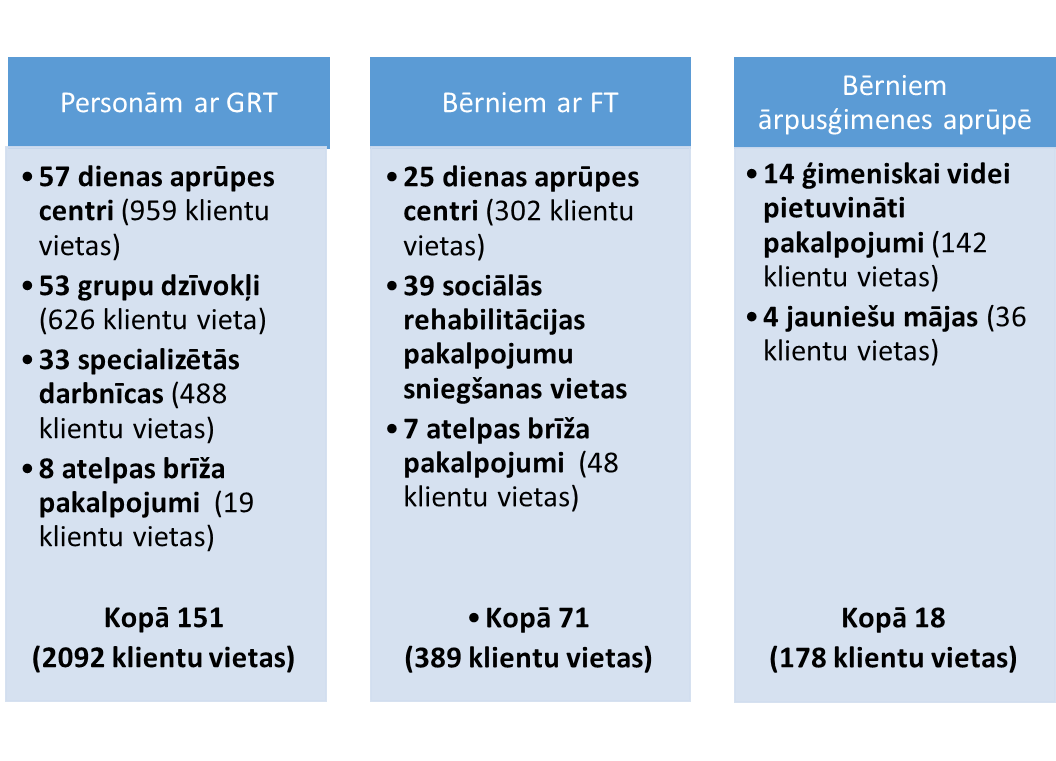 Avots: Plānošanas reģionu DI plāniPapildus tam sociālo pakalpojumu sniedzēji tiek veidoti no jauna un darbojas arī ārpus DI projektiem. Jaunās sociālo pakalpojumu infrastruktūras izveide ir ļoti svarīga, jo tā dod iespēju nozīmīgi paplašināt pieejamo pakalpojumu klāstu un atbalstu saņēmušo cilvēku skaitu.Ņemot vērā to, ka sociālo pakalpojumu finansēšanā, jaunu finanšu avotu un  metožu ieviešanā gan pakalpojumu sniedzēju, gan pašvaldību vidū nav vienota un saskaņota viedokļa, nevienai no pakalpojuma maksātāju pusēm (klients, apgādnieks, pašvaldība vai valsts) nav pietiekošu finanšu līdzekļu, lai nosegtu sociālā pakalpojuma izmaksas pilnā apmērā, turklāt katram no iespējamajiem risinājumiem būs arī finanšu ietekme, ir nepieciešamas papildus diskusijas un izpēte, lai uzmeklētu optimālākos un efektīvākos risinājumus, izspriestu par ieviešanas termiņiem un atbildībām. Tāpēc ar šo informatīvo ziņojumu netiek izvirzīti konkrēti priekšlikumi īstermiņa vai ilgtermiņa risinājumiem sociālo pakalpojumu finansēšanā, bet tiek piedāvāts veidot jaunu diskusiju ciklu, izmantojot Labklājības ministrijas rīcībā  esošos secinājumus un priekšlikumus, kā arī piesaistīt papildus resursu, lai veiktu kvalitatīvu izpēti par esošo situāciju un izstrādātu priekšlikumus jaunu risinājumu ieviešanai, kā rezultātā Ministrija līdz 2023.gada 31.decembrim izstrādātu un iesniegtu Ministru kabinetam konceptuālo ziņojumu par sociālo pakalpojumu finansēšanu. Piedāvātie risinājumi Īstermiņa risinājumi, veicami trīs gadu periodā: Saglabāt esošo normatīvajos aktos noteikto sociālo pakalpojumu iedalījumu – sociālā aprūpe, sociālā rehabilitācija, sociālais darbs, un, atbilstoši darba grupā ieteiktajam, Sociālo pakalpojumu un sociālās palīdzības likumā (turpmāk – Likums):precizēt terminus - sociālās aprūpes pakalpojums, sociālās rehabilitācijas pakalpojums, sociālo pakalpojumu sniedzējs, funkcionālais traucējums;papildināt ar jauniem terminiem - sociālais pakalpojums, sociālā funkcionēšana, funkcionēšanas ierobežojums.Visām pašvaldībām, neatkarīgi no to lieluma un iedzīvotāju skaita, nodrošināt tādus sociālos pakalpojumus, kuri novērš vai mazina dzīvības un veselības apdraudējumu, kā arī būtiskus sociālās funkcionēšanas ierobežojumus, attiecīgi ar grozījumiem Likumā nosakot par pienākumu obligāti nodrošināt samērīgā termiņā un veidā ikvienā pašvaldībā šādus sociālos pakalpojumus (dalījumā pa prioritārajām mērķa grupām):Sekmējot sabiedrībā balstītu pakalpojumu attīstību un pieejamību:ieviest individuālā budžeta pieeju sociālo pakalpojumu sniegšanā  personām ar funkcionāliem traucējumiem, prioritāri bērniem ar ļoti smagiem funkcionāliem traucējumiem, līdz 2023.gadam sagatavojot un saskaņojot ar iesaistītajām institūcijām nepieciešamo normatīvo regulējumu;paplašināt valsts atbalsta piešķiršanas kārtību pašvaldībām par sociālo pakalpojumu nodrošināšanu personas dzīvesvietā, piešķirot papildu finansējumu mērķdotācijām pašvaldībām, lai nodrošinātu, ka bērni, kuriem noteikta invaliditāte un īpašas kopšanas nepieciešamība, saņemtu pašvaldības nodrošinātus uz bērna individuālajām vajadzībām vērstus sociālos pakalpojumus un atbalstu dzīvesvietā, tādejādi sekmējot neatkarīgas dzīves iespējas un dzīves kvalitātes saglabāšanu vai uzlabošanu, un novēršot ievietošanu ilgstošas sociālās aprūpes un sociālās rehabilitācijas institūcijās;veicināt inovācijas sociālo pakalpojumu sniegšanā, to ieviešanai piesaistot ES struktūrfondu līdzekļus.Līdz 2024.gadam vienoties par efektīvāku grupu mājas (dzīvokļa) pakalpojuma samaksas kārtību un par apgādnieku pienākumu maksāt par nodrošināto sociālo pakalpojumu, nepieciešamības gadījumā sagatavot grozījumus normatīvajos aktos. Ieviest uzraudzības mehānismu minimālā sociālo pakalpojumu groza nodrošināšanai (identificējot problēmas un nepieciešamo atbalstu), sociālo pakalpojumu attīstības veicināšanai Labklājības ministrijai organizējot ikgadējas pārrunas ar katru no pašvaldībām.Vidēja termiņa risinājumi, veicami trīs līdz septiņu gadu periodā: Pārskatīt valsts finansēto sociālo pakalpojumu klāstu un izvērtēt valsts līdzfinansējuma piešķiršanas lietderību  minimālajā sociālo pakalpojumu grozā iekļautajiem sociālajiem pakalpojumiem, kuriem normatīvajos aktos nav noteikti finansēšanas atbalsta mehānismi. Piesaistot starptautiskos ekspertus (Eiropas Komisijas, OECD, Pasaules bankas), veikt ekspertu izvērtējumu par sociālo pakalpojumu finansēšanu (esošās situācijas analīzi, priekšlikumus jaunam finansēšanas modelim), tai skaitā analizējot citu valstu labās prakses pieredzi, sagatavot un iesniegt Ministru kabinetā uz izvērtējuma rezultātiem un finanšu analīzi balstītu konceptuālo ziņojumu par sociālo pakalpojumu finansēšanas sistēmas pilnveidošanu un jauna ilgtspējīga finansēšanas modeļa ieviešanu.Ilgtermiņa risinājumi, veicami vairāk kā septiņu gadu periodā: Balstoties uz 7.punktā minēto izpēti, izstrādāt ilgtspējīgu inovatīvu sociālo pakalpojumu finansēšanas modeli un uzsākt tā īstenošanu.Labklājības ministrs			       			   	                G.EglītisVīza: Labklājības ministrijas valsts sekretārs					        I.AlliksPakalpojuma nosaukumsPašvaldību skaitsProcents no kopējā pašvaldību skaitaAprūpe mājās10790Dienas aprūpes centrs8237Krīzes centrs3025Patversme, naktspatversme2118Ilgstoša sociālā aprūpe un sociālā rehabilitācija institūcijā119100Pašvaldību iemaksasApgādnieku iemaksas personas uzturēšanaiPersonas līdzmaksājumi (iemaksas no pensijas u.c.maksājumi par pakalpojumu)31 725 521 eiro8 623 022 eiro26 340 731 eiroPašvaldībaSociālai aizsardzībai atvēlētie līdzekļi no kopējā  pašvaldības budžeta procentosJelgavas pilsēta 4,2 (nosegts viss Likumā minētais sociālo pakalpojumu spektrs)Ādažu novads2 Carnikavas novads 1 Daugavpils novads 14 Gulbenes novads 11,5Saldus novads 8 (nosegts viss Likumā minētais sociālo pakalpojumu spektrs, izņemot naktspatversmes pakalpojumu)Aizkraukles novads7 Mērķa grupas  prioritārā secībā Pašvaldībās obligāti nodrošināmie sociālie pakalpojumi (minimālais sociālo pakalpojumu grozs)Ģimenes ar bērniemPašvaldības finansētie sociālie pakalpojumi:sociālais darbs (prioritāri vardarbības un konfliktu ģimenē gadījumā, darbs ar vardarbībā cietušiem bērniem un bērniem ar atkarības vai uzvedības problēmām (papildus valsts finansētam pakalpojumam))krīzes centra pakalpojumsdienas aprūpes centra vai dienas centra pakalpojums (nosakot pārejas periodu)ģimenes asistenta pakalpojums (nosakot pārejas periodu)vajadzības gadījumā - ilgstošas sociālās aprūpes un sociālās rehabilitācijas pakalpojums institūcijās bāreņiem un bez vecāku gādības palikušajiem bērniem, t.sk. ģimeniskai videi pietuvināts pakalpojums, kamēr nav nodrošināta aprūpe aizbildņa vai audžuģimenē Valsts finansētie sociālie pakalpojumi: sociālās rehabilitācijas pakalpojums bērniem, kuriem ir kuriem ir izveidojusies atkarība no narkotiskajām, toksiskajām vai citām apreibinošām vielām vai no atkarību izraisošiem procesiem sociālās rehabilitācijas pakalpojums vardarbībā cietušiem bērniemilgstošas sociālās aprūpes un sociālās rehabilitācijas pakalpojums institūcijās bāreņiem un bez vecāku gādības palikušajiem bērniem līdz 2 gadu vecumam, ja nav iespējams nodrošināt aprūpi ģimenē, pie aizbildņa vai audžuģimeniBērns ar invaliditātiPašvaldības finansētie sociālie pakalpojumi:sociālais darbs ar bērnu un ģimeniaprūpes mājās pakalpojums (tai skaitā, Invaliditātes likumā noteiktais aprūpes pakalpojums bērniem) dienas aprūpes centra (prioritāri 16-18 gadus veciem bērniem, kuri nav iekļauti izglītības procesā,  ar pārejas periodu) pakalpojumsatelpas brīža pakalpojums (institūcijā vai dzīvesvietā) (nosakot pārejas periodu)Valsts finansētie sociālie pakalpojumi:psihosociālās rehabilitācijas pakalpojums  personām ar onkoloģisku slimību un to tuviniekiem, kā arī paliatīvā aprūpē esošiem bērniem un viņu ģimenes locekļiemilgstošas sociālās aprūpes un sociālās rehabilitācijas pakalpojums institūcijā bērniem ar smagiem un ļoti smagiem garīgās attīstības traucējumiem vai bērniem ar smagiem un ļoti smagiem fiziskās attīstības traucējumiem, kā arī bērniem ar kombinētiem smagiem un ļoti smagiem garīgās un fiziskās attīstības traucējumiem vecumā līdz četriem gadiem, un bērniem ar smagiem un ļoti smagiem garīga rakstura traucējumiem vecumā no četriem līdz 18 gadiem, kuriem funkcionālo traucējumu smaguma pakāpes dēļ nav iespējams nodrošināt aprūpi ģimenē, pie aizbildņa vai audžuģimenitehniskie palīglīdzekļiPapildus - Invaliditātes likumā noteiktie pakalpojumi (asistenta pakalpojums, pavadoņa pakalpojums, psihologa pakalpojums pie pirmreizēji noteiktās invaliditātes)Pilngadīgas personas ar smagiem funkcionāliem traucējumiem (t.sk. ar invaliditāti) Pašvaldības finansētie sociālie pakalpojumi:sociālais darbs ar indivīdu aprūpes mājās pakalpojums dienas aprūpes centra pakalpojums personām ar garīga rakstura traucējumiem (nosakot pārejas periodu)grupu mājas (dzīvokļa) pakalpojums personām ar garīga rakstura traucējumiem (nosakot pārejas periodu)specializētās darbnīcas pakalpojums (paredzot pārejas periodu) personām ar smagiem funkcionāliem traucējumiem atelpas brīža pakalpojums (nosakot pārejas periodu)ilgstošas sociālās aprūpes un sociālās rehabilitācijas pakalpojums institūcijā (tai skaitā ģimeniskai videi pietuvināts pakalpojums)Valsts finansētie sociālie pakalpojumi:personu ar invaliditāti un personu ar prognozējamu invaliditāti profesionālās piemērotības noteikšana un profesionālā rehabilitācijapersonu ar redzes un dzirdes invaliditāti sociālā rehabilitācijas pakalpojumssociālās rehabilitācijas pakalpojums darbspēju atjaunošanai sociālās rehabilitācijas institūcijās. personām ar funkcionāliem traucējumiem darbspējīgā vecumā, kā arī personām ar funkcionāliem traucējumiem, kuras strādā (uzskatāmas par darba ņēmējām vai pašnodarbinātajām saskaņā ar likumu "Par valsts sociālo apdrošināšanu")psihosociālās rehabilitācijas pakalpojums personām ar onkoloģisku slimību un to tuviniekiemilgstošas sociālās aprūpes un sociālās rehabilitācijas pakalpojums institūcijā personām ar smagiem un ļoti smagiem garīga rakstura traucējumiemtehniskie palīglīdzekļiPapildus - Invaliditātes likumā noteiktie pakalpojumi (asistenta pakalpojums)Pensijas vecuma cilvēki ar aprūpes vajadzībām, t.sk. personas ar demenciPašvaldības finansētie sociālie pakalpojumi:sociālais darbs ar indivīdu aprūpes mājās pakalpojumsilgstošas sociālās aprūpes un sociālās rehabilitācijas pakalpojums institūcijā (tai skaitā ģimeniskai videi pietuvināts pakalpojums)Pilngadīgas personas ar sociālās funkcionēšanas grūtībām, t.sk. personas ar atkarībām, personas bez noteiktas dzīves vietasPašvaldības finansētie sociālie pakalpojumi:sociālais darbs ar indivīdu patversmes/naktspatversmes pakalpojumsValsts finansētie sociālie pakalpojumi:sociālās rehabilitācijas pakalpojums pilngadīgām personām, kurām ir izveidojusies atkarība no narkotiskajām, toksiskajām vai citām apreibinošām vielām vai no atkarību izraisošiem procesiemsociālās rehabilitācijas pakalpojums vardarbību veikušām personāmBērni pēc ārpusģimenes aprūpes Pašvaldības finansētie sociālie pakalpojumi:Sociālais darbs ar indivīdu No vardarbības cietušas personasPašvaldības finansētie sociālie pakalpojumi:sociālais darbs ar indivīdukrīzes centrsValsts finansētie sociālie pakalpojumi:sociālās rehabilitācijas pakalpojums no vardarbības cietušām personāmsociālās rehabilitācijas pakalpojums cilvēku tirdzniecības upuriem